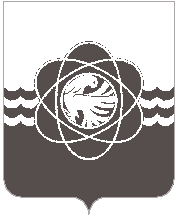 П О С Т А Н О В Л Е Н И Еот 31.05.2022   № 368В связи с кадровыми изменениями           Администрация муниципального образования «город Десногорск» Смоленской области постановляет:1. Внести в постановление Администрации муниципального образования «город Десногорск» Смоленской области от 31.12.2019 № 1496 «О создании комиссии по награждениям Администрации муниципального образования «город Десногорск» Смоленской области и признании утратившими силу некоторых правовых актов» в приложение «Состав комиссии по награждениям Администрации муниципального образования «город Десногорск» Смоленской области» следующие изменения:- в позиции, касающейся заместителя Главы муниципального образования по социальным вопросам, председателя комиссии, слова «Новиков Александр Александрович» заменить словами «Бриллиантова Злата Валерьевна»;- в позиции, касающейся управляющий делами Администрации муниципального образования, заместитель председателя комиссии, слова «Черных Василина Ивановна» заменить словами «Лузганова Карина Леонидовна2.  Ввести в состав комиссии:-  Семерневу Марину Владимировну, начальника отдела социальной защиты населения в г. Десногорске.3. Отделу информационных технологий и связи с общественностью       (Е.М. Хасько) разместить настоящее постановление на официальном сайте Администрации муниципального образования «город Десногорск» Смоленской области в сети Интернет.	4. Контроль исполнения настоящего постановления возложить на управляющего делами Администрации муниципального образования                К.Л. Лузганову.Глава муниципального образования«город Десногорск» Смоленской  области                                          А.А. НовиковО внесении изменений в постановление Администрации муниципального образования «город Десногорск» Смоленской области от 31.12.2019 № 1496                 «О создании комиссии по награждениям Администрациимуниципального образования «город Десногорск» Смоленской области и признании утратившими силу некоторых правовых актов»